Camp 672 Fargo Camp, Larkhill, Wiltshire, Salisbury, Wiltshire1947 Camp List1947 Camp List1947 Camp List1947 Camp List1947 Camp List1947 Camp List672(G.W.Coy)  SFargo Camp, Larkhill, Salisbury, WiltsDurrington Wall, 321 Ext.10380(W.O.)V/1456/2Prisoner of War Camps (1939 – 1948)  -  Project report by Roger J.C. Thomas - English Heritage 2003Prisoner of War Camps (1939 – 1948)  -  Project report by Roger J.C. Thomas - English Heritage 2003Prisoner of War Camps (1939 – 1948)  -  Project report by Roger J.C. Thomas - English Heritage 2003Prisoner of War Camps (1939 – 1948)  -  Project report by Roger J.C. Thomas - English Heritage 2003Prisoner of War Camps (1939 – 1948)  -  Project report by Roger J.C. Thomas - English Heritage 2003Prisoner of War Camps (1939 – 1948)  -  Project report by Roger J.C. Thomas - English Heritage 2003Prisoner of War Camps (1939 – 1948)  -  Project report by Roger J.C. Thomas - English Heritage 2003Prisoner of War Camps (1939 – 1948)  -  Project report by Roger J.C. Thomas - English Heritage 2003OS NGRSheetNo.Name & LocationCountyCond’nType 1945CommentsSU 107 444184672Fargo Camp, Larkhill, SalisburyHampshire4German Working CampSite occupied by housing.Location: Not sure if that is the camp perimeter shown on OS map or the ammunition compound. Near to the very large military camp at Larkhill.Before the camp: Pow Camp: POW mail item identified for December 1946.After the camp: A Polish resettlement camp was listed for Fargo Camp – but I am not sure if it was on the same site.Further Information: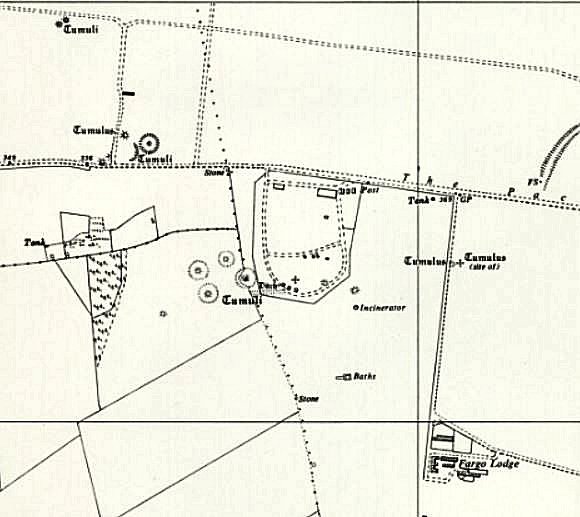 Location: Not sure if that is the camp perimeter shown on OS map or the ammunition compound. Near to the very large military camp at Larkhill.Before the camp: Pow Camp: POW mail item identified for December 1946.After the camp: A Polish resettlement camp was listed for Fargo Camp – but I am not sure if it was on the same site.Further Information:Ordnance Survey 1961